OBRAZAC ZA NACIONALNI KATALOG „SEOSKI TURIZAM HRVATSKE 2013.“NAZIV OBJEKTA U SELJAČKOM DOMAĆINSTVU            ________________________________________________________________IME I PREZIME VLASNIKA OBJEKTA U SELJAČKOM DOMAĆINSTVU            ________________________________________________________________VRSTA REGISTRACIJE OBJEKTA (npr.objekt u seljačkom domaćinstvu, OPG+/- objekt u domaćinstvu (privatni iznajmljivač), obrt, d.o.o.)________________________________________________________________       4 ) KONTAKT PODACI     5 )  OPĆI GEOGRAFSKI PODACI (ukoliko raspolažete ovim podacima o Vašem objektu)    6 )  UGOSTITELJSKI KAPACITET OBJEKTA U SELJAČKOM DOMAĆINSTVU    7 ) OTVORENOST OBJEKTA ZA GOSTE – RADNO VRIJEME Zaokružite (1 ili više odgovora)      8) VRSTA OBJEKTA U SELJAČKOM DOMAĆINSTVU – (sukladno propisanom u Pravilniku o             pružanju ugostiteljskih usluga u seljačkom domaćinstvu (NN 5/08, 46/08, 44/11 i 118/11))             Označite sa „X“ Vaše registrirane vrste objekta (1 ili više odgovora). 9) VRSTA, KAPACITET I KATEGORIZACIJA OBJEKATA U SELJAČKOM DOMAĆINSTVUNapomena: Oznaka za kategoriju objekta u seljačkom domaćinstvu je SUNCE, a oznaka za kategoriju objekta u drugoj vrsti registracije ugostiteljske djelatnosti (npr. obrt, tvrtka... je ZVJEZDICA, neki objekti su kategorizirani i KATEGORIJAMA (I., II., III. kategorija).Usklađivanje kategorizacije objekata pružatelja usluga smještaja u Hrvatskoj je u tijeku.U prva dva označena reda upišite broj smještajnih jedinica i ukupni kapacitet ležaja, a u narednim redovima sa „X“ označite vrstu i kategoriju objekta. 10) „OZNAKA KVALITETE“ ZA VRSTU SMJEŠTAJNOG OBJEKTA U SELJAČKOM     DOMAĆINSTVU Da li Vaš objekt ima „OZNAKU KVALITETE“ (Pravilnik o pružanju ugostiteljskih usluga u seljačkom               domaćinstvu, NN 118/11), ako da, o kojoj se vrsti i kategoriji objekta radi?Zaokružite odgovor, samo ako je potvrdno.Soba s oznakom kvalitete QApartman s oznakom kvalitete QRuralna kuća za odmor s oznakom kvalitete QKamp s oznakom kvalitete QKATEGORIJA OBJEKTA :  1. dva sunca s oznakom kvalitete ( Q)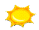                                      2. tri sunca  s oznakom kvalitete ( Q)                                     3. četiri sunca s oznakom kvalitete ( Q)11) OSNOVNE DJELATNOSTI, TEMATSKO USMJERENJE, AKTIVNOSTI I POSEBNE       PRILAGODBE OBJEKTA U SELJAČKOM DOMAĆINSTVU Molimo Vas da  označite sa „X“ (1 ili više odgovora) samo i isključivo ono što se nalazi u ponudi Vašeg seljačkog domaćinstva, jer će piktogrami opisivati ponudu Vašeg objekta u katalogu i moraju biti vjerodostojni stvarnom stanju Vaše ponude.Napomena: Piktogrami su preuzeti iz Priloga Pravilniku o pružanju ugostiteljskih usluga u seljačkom domaćinstvu (NN 5/08, 46/08, 44/11 i 118/11).12) STRANI JEZICI       Označite sa „X“ ( 1 ili više odgovora) samo strane jezike koje govorite/kojima se služite u radu s  gostima.  13) CIJENA USLUGA U OBJEKTU U SELJAČKOM DOMAĆINSTVU       Zaokružite odabrani cjenovni razred.14) NAČIN PLAĆANJA       Označite sa „X“ ( 1 ili više odgovora) načine plaćanja koji su mogući u Vašem objektu.*k.k. – kreditna kartica15) Kratkim tekstom (najviše do 180 riječi) opišite lokaciju Vašeg objekta, izgled i ambijent, osnovnu ponudu i specifičnosti ponude Vašeg objekta u seljačkom domaćinstvu Na primjeru navedenog teksta dužine 179 riječi (koji se smatra dužim tekstom), po želji sastavite kraći tekst za vlastiti objekt): Kuća/gospodarstvo obitelji .... nalazi se na obroncima....... gore, 4 km od grada/ mjesta............. i Nacionalnog parka/ Parka prirode.......... Kuća i gospodarstvo njeguje tradiciju od preko ____ godina i u njoj je sačuvana tradicijska arhitektura podneblja. Ugostiteljska ponuda bazirana je na lokalnim specijalitetima i tradicijskom načinu pripreme jela poput.......... Također se mogu kušati vrhunsko vino i prirodni sokovi. Posebnost gospodarstva je certificirana eko proizvodnja, makrobiotička i dijetalna hrana.  Smještaj nudimo u 6 komfornih, tradicijski uređenih soba. Gosti na gospodarstvu mogu sudjelovati u aktivnostima na gospodarstvu, koristiti dječje igralište i slično (navesti što gosti mogu raditi). Okolica gospodarstva raj je za šetnju s 2 poučne staze, također i za planinarenje, ribolov i vožnju biciklom u prirodi. Iznajmljujemo ribičke štapove i bicikle. Dobro smo povezani autobusnom linijom i željeznicom. U selu vrijedi posjetiti rodnu kuću ........, etno muzej i crkvu sv. ............ Na plivanje, kupanje ili masažu možete se uputiti u obližnje ...... toplice. Zanimljive izletničke točke su i botanički i geološki lokaliteti u okolici, raznolika kulturna baština i još mnogo toga. Domaćini će vas isto tako rado povesti u upoznavanje kraja.--------------------------------------------------------------------------------------------------------------Mjesto i datum							         Ime i prezime odgovorne osobe___________________                                                                   _________________________Ispunjeni obrazac smatrat ćemo potvrdom iskazivanja Vašeg interesa i suglasnosti za ulazak u katalog.Za sva dodatna pitanja možete se obratiti na tel. 01 4561 663 (gđica. Ivona Mandić). ZahvaljujemoŽUPANIJAGRAD/OPĆINA-poštanski brojULICA I KUĆNI BROJTELEFONTELEFAXMOBITELe-mailINTERNET STRANICAwww.POVRŠINA ZEMLJIŠTA OBJEKTA U SELJAČKOM DOMAĆINSTVUhaNADMORSKA VISINA OBJEKTA U SELJAČKOM DOMAĆINSTVU                                                 m/nmvGPS PODACI POZICIJE OBJEKTA U SELJAČKOM DOMAĆINSTVUN (north/sjever)            E (east/istok)POSLUŽIVANJE JELA I PIĆADaNeBROJ SJEDEĆIH MJESTAZATVORENI PROSTOROTVORENI PROSTOR(terasa)BROJ SJEDEĆIH MJESTATIJEKOM CIJELE GODINE01.01—31.12.a) Cijeli radni tjedan ponedjeljak-nedjeljab) Samo vikendom petak-nedjeljac) Samo vikendom petak-nedjelja, po dogovoru za grupe preko  tjednad) Samo prema prethodnom dogovoru/ uz prethodnu najavuSEZONSKI Navesti točan datum rada: OD ___________ DO _________ VRSTA OBJEKTAVINOTOČJE/KUŠAONICAIZLETIŠTESOBAAPARTMANRURALNA KUĆA ZA ODMORKAMPXVRSTA SMJEŠTAJASoba1/1Soba1/2Soba1/3Soba1/4App1/2App1/3App1/4App1/5App1/6KampRuralnakuća za odmorBROJ SMJ. JEDINICAKAPACITET LEŽAJAVRSTA SMJEŠTAJASoba 1/1Soba1/2Soba1/3Soba1/4App1/2App1/3App1/4App1/5App1/6KampRuralnakuća za odmorKATEGORIJASoba 1/1Soba1/2Soba1/3Soba1/4App1/2App1/3App1/4App1/5App1/6KampRuralnakuća za odmor2 sunca()3 sunca()4 sunca()1 zvjezdica(*)2 zvjezdice(**)3 zvjezdice(***)4 zvjezdice (****)I.kategorijaII.kategorijaIII.kategorijaNaziv djelatnosti/ tematskog usmjerenja/ aktivnostiPiktogram/ slikovni simbol ponude Označite s „X“ u retku uz tekstualni opis i piktogramOSNOVNE DJELATNOSTI GOSPODARSTVA/ DOMAĆINSTVAOSNOVNE DJELATNOSTI GOSPODARSTVA/ DOMAĆINSTVAOSNOVNE DJELATNOSTI GOSPODARSTVA/ DOMAĆINSTVAVINOGRADARSTVO / VINARSTVO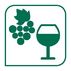 MASLINARSTVO/ ULJARSTVO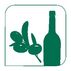 POVRĆARSTVO/ VOĆARSTVO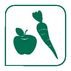 PROIZVODNJA DOMAĆIH LIKERA/ NAPITAKA/ MARMELADA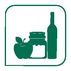 PROIZVODNJA SIRA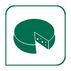 PROIZVODNJA SUHOMESTANIH PROIZVODA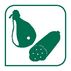 PČELARSTVO/ PROIZVODNJA MEDA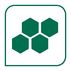 PROIZVODNJA ŽITARICA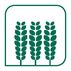 LJEKOVITO I AROMATSKO BILJE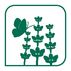 UZGOJ DOMAĆIH ŽIVOTINJA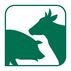 UZGOJ KONJA I DRUGIH JAHAĆIH ŽIVOTINJA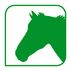 UZGOJ RIBA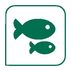 TEMATSKO USMJERENJE GOSPODARSTVA/ DOMAĆINSTVATEMATSKO USMJERENJE GOSPODARSTVA/ DOMAĆINSTVATEMATSKO USMJERENJE GOSPODARSTVA/ DOMAĆINSTVAUSLUGE KUŠANJA PROIZVODA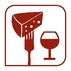 USLUGE PREHRANE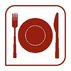 USLUGE SMJEŠTAJA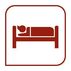 KAMP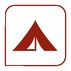 AKTIVAN STARI ZANAT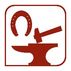 ETNOGRAFSKA ZBIRKA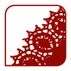 KULTURNA BAŠTINA (koja vrsta i naziv?)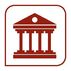 PRIRODNA BAŠTINA (Koja vrsta i naziv?)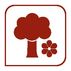 CERTIFICIRANA EKO PROIZVODNJA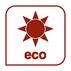 AKTIVNOSTI ZA IZLETNIKE/ TURISTE NA GOSPODARSTVU/ DOMAĆINSTVUAKTIVNOSTI ZA IZLETNIKE/ TURISTE NA GOSPODARSTVU/ DOMAĆINSTVUAKTIVNOSTI ZA IZLETNIKE/ TURISTE NA GOSPODARSTVU/ DOMAĆINSTVUPOLJOPRIVREDNE AKTIVNOSTI NA GOSPODARSTVU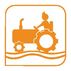 KUHARSKE PREZENTACIJE / RADIONICE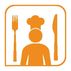 PREZENTACIJE STARIH OBIČAJA I VJEŠTINA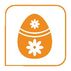 LOV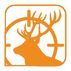 RIBOLOV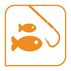 BRANJE GLJIVA I DRUGIH ŠUMSKIH PLODOVA/ PROIZVODA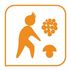 JAHANJE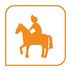 VOŽNJA KOČIJOM/ ZAPREGOM/ FIJAKEROM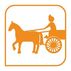 BICIKLIZAM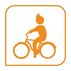 PJEŠAČENJE/ TREKKING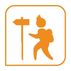 PLANINARENJE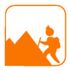 SPORTSKO PENJANJE (PO STIJENI)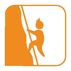 PROMATRANJE PTICA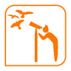 VOŽNJA TERENSKIM VOZILOM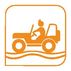 VOŽNJA PLOVILIMA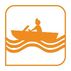 KUPANJE U RIJECI/ MORU/ JEZERU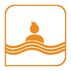 AKTIVNOSTI NA SNIJEGU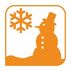 SEOSKI WELLNESS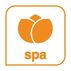 BOĆANJE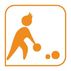 TENIS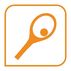 BAZEN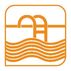 IGRALIŠTE/ SPORTSKI TEREN(I)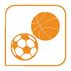 DJEČJE IGRALIŠTE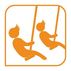 POSEBNE PRILAGODBE GOSPODARSTVA/ DOMAĆINSTVAPOSEBNE PRILAGODBE GOSPODARSTVA/ DOMAĆINSTVAPOSEBNE PRILAGODBE GOSPODARSTVA/ DOMAĆINSTVAPRILAGOĐENO ZA OSOBE S POSEBNIM POTREBAMA (INVALIDITETOM)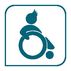 PRILAGOĐENO ZA STARIJE OSOBE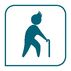 PRILAGOĐENO GOSTIMA S MALOM DJECOM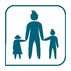 PRILAGOĐENO GOSTIMA S KUĆNIM LJUBIMCIMA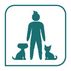 OSTALA PONUDA SEOSKOG GOSPODARSTVA/ DOMAĆINSTVA(navesti ukoliko postoji, a gore nije navedeno pod I. – IV.)STRANI JEZICIENGLESKI JEZIKNJEMAČKI JEZIKTALIJANSKI JEZIKFRANCUSKI JEZIKSLOVENSKI JEZIKOSTALI JEZICIXVRSTA USLUGEGLAVNA SEZONAIZVAN SEZONENOĆENJE S DORUČKOM (cijena po osobi)100-200kn200-300kn C)  300-450kn A) 80-200knB) 200-300kn C) 300-400knNAČINPLAĆANJAGotovinaVISAk.k.MASTER-CARD k.k.DINERSk.k.AMERICAN EXPRESS k.k.X